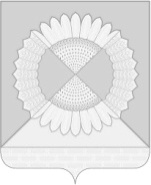 АДМИНИСТРАЦИЯ ГРИШКОВСКОГО СЕЛЬСКОГО ПОСЕЛЕНИЯКАЛИНИНСКОГО РАЙОНАПОСТАНОВЛЕНИЕсело ГришковскоеО внесении изменений в постановление администрации Гришковского сельского поселения Калининского района от18 февраля 2019 г. № 15"Об утверждении административного регламентапредоставления муниципальной услуги "Выдачаразрешений на вступление в брак лицам, достигшим возраста шестнадцати лет"Руководствуясь Федеральным законом от 27 июля 2010 г. № 210-ФЗ "Об организации предоставления государственных и муниципальных услуг", Федеральным законом от 27 июля 2006 г. № 149-ФЗ "Об информации, информационных технологиях и о защите информации", а также с целью приведения нормативных правовых актов администрации Гришковского сельского поселения Калининского района в соответствие с действующим законодательством, рассмотрев протест прокуратуры Калининского района от 23 апреля 2021 г. № 7-02-2021/314,п о с т а н о в л я ю:1. Внести в прилагаемый к постановлению администрации Гришковского сельского поселения Калининского района от 18 февраля 2019 г. № 15 "Об утверждении административного регламента предоставления муниципальной услуги "Выдача разрешений на вступление в брак лицам, достигшим возраста шестнадцати лет" административный регламент (далее- Регламент), следующие изменения:1.1. Абзац первый пункта 9.1. подраздела 9 раздела II Регламента изложить в новой редакции:"- обращение с заявлением о предоставлении муниципальной услуги лица, не представившего паспорт гражданина Российской Федерации либо иной документ, удостоверяющий личность, в соответствии с законодательством Российской Федерации или посредством идентификации и аутентификации в органах, предоставляющих муниципальные услуги, многофункциональных центрах  с  использованием  информационных  технологий, предусмотренных 2частью 18 статьи 14.1 Федерального закона от 27 июля 2006 г. № 149-ФЗ "Об информации, информационных технологиях и о защите информации". и (или) подтверждающий его полномочия как представителя физического лица;".1.2. Пункт 3.2.1. подраздела 3.2 раздела III Регламента дополнить подпунктом 3.2.1.1. следующего содержания:"3.2.1.1. При предоставлении муниципальных услуг в электронной форме идентификация и аутентификация могут осуществляться посредством:1) единой системы идентификации и аутентификации или иных государственных информационных систем, если такие государственные информационные системы в установленном Правительством Российской Федерации порядке обеспечивают взаимодействие с единой системой идентификации и аутентификации, при условии совпадения сведений о физическом лице в указанных информационных системах2) единой системы идентификации и аутентификации и единой информационной системы персональных данных, обеспечивающей обработку, включая сбор и хранение, биометрических персональных данных, их проверку и передачу информации о степени их соответствия предоставленным биометрическим персональным данным физического лица.". 2. Общему отделу администрации Гришковского сельского поселения Калининского района (Тихомирова Г.В.) обнародовать настоящее постановление в установленном порядке и разместить на официальном сайте администрации Гришковского сельского поселения Калининского района в информационно-телекоммуникационной сети "Интернет"www.grishkovskoe.ru.3. Контроль за выполнением настоящего постановления оставляю за собой.4. Постановление вступает в силу со дня его официального обнародования.Глава Гришковского сельского поселенияКалининского района                                                          Т.А. Некрасоваот07.06.2021№49